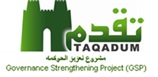 الاستمارة القياسية لتبسيط الاجراءات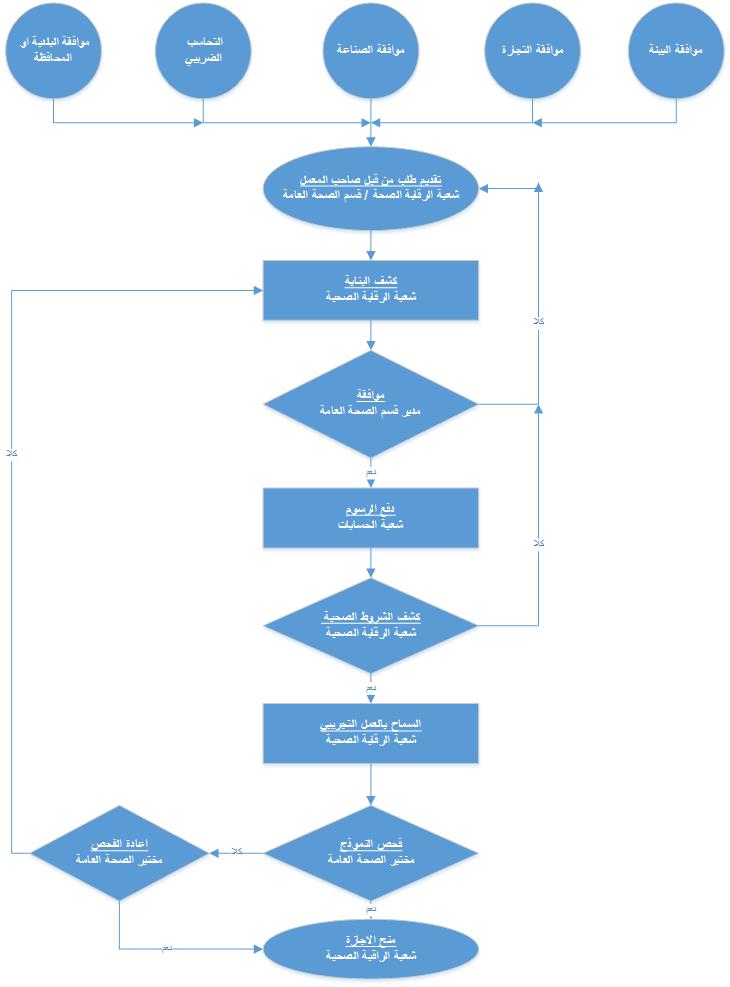 التوقيتات(اختياري)الاجراءات المبسطة  لتقديم الخدمة للمستفيد    تقديم طلب من قبل صاحب المعمل / شعبة الرقابة الصحة / قسم الصحة العامةكشف البناية / شعبة الرقابة الصحيةموافقة / مدير قسم الصحة العامةدفع الرسوم / شعبة الحساباتكشف الشروط الصحية  / شعبة الرقابة الصحيةالسماح بالعمل التجريبي / شعبة الرقابة الصحيةفحص النموذج / مختبر الصحة العامةمنح الاجازة / شعبة الراقبة الصحية